ŠPORTDragi učenci,zaključujemo z odbojko. Pred nami je še druga ura učenja servisa in ocenjevanje. Če potrebuješ video https://youtu.be/wsgaA2ecsKw.Vsako vajo izvajaš 60 sekund, razen vaje številka 3, ki jo lahko izvajaš poljubno časa.Zgornji odboj.Spodnji odboj.Kombinirani odboji – 4-krat zgornji odboj, 1-krat spodnji odboj. Poskusiš narediti čim več odbojev, ne da ti pade žoga na tla.Elementarni odboj nad sabo z dlanjo desne roke.Elementarni odboj nad sabo z dlanjo leve roke.Spodnji servis v steno z desno roko – položaj roke izbereš sam (odprta dlan ali pest)Spodnji servis v steno z levo roko – položaj roke izbereš sam.Spodnji servis v steno, sprejem (spodnji odboj) nad sabo, podaja (zgornji odboj) v steno.Elementarni odboji žoge z dlanjo v tla izmenično enkrat z desno in enkrat z levo roko.Zgornji servis v cilj ali v steno z boljšo roko.Zgornji servis v cilj ali v steno s slabšo roko.Potrudi se pri vaji številka 3 in poskusi narediti čim več odbojev. Najboljšo izvedbo mi pošlji na elektronski naslov ales.osljak@oskoroskabela.si. Če ti ne bo uspelo, mi napiši sporočilo in se bova dogovorila, kako mi boš poslal posnetek.Želim ti uspešno vadbo, še posebej pri vaji za oceno.Učitelj Aleš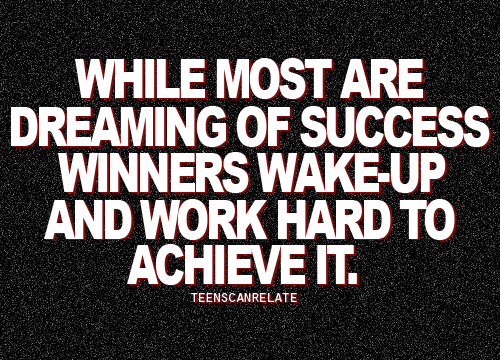 